Türschild Institute 148 x 148 mm (Beschriftungsfläche 140 x 144 mm)Die passenden Türschilder für diese Vorlage können über die Abteilung 10.1 – Kaufmännisches Gebäudemanagement beschafft werden.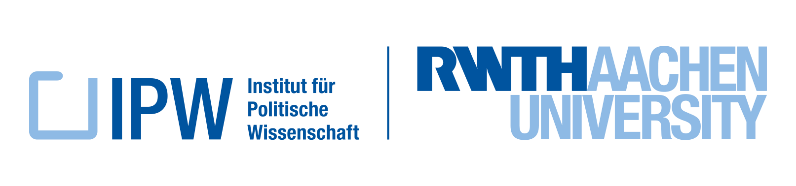 000Frei nutzbarFrei nutzbar000Frei nutzbarFrei nutzbar000Frei nutzbarFrei nutzbarFrau Dipl.-Ing.Monika MusterfrauFunktionsbezeichnungHerr Dipl.-Ing.Max MustermannFunktionsbezeichnungFrau Dipl.-Ing.Monika MusterfrauFunktionsbezeichnungHerr Dipl.-Ing.Max MustermannFunktionsbezeichnungSprechstunde:Mo. - Do. 10:00 - 13:00 UhrFr. geschlossen